Sebepéče pro pečujícíPraha 4. 10. 2021 Pečujete o rodinu? Věnujete se péči profesně? Kniha o tématu, o kterém se zatím mnoho nenapsalo bude právě pro vás. Kniha obsahuje teorii, příběhy ze života, cvičení, testy i aktivity. Knihu Sebepéče pro pečující napsala kanadská psychoterapeutka Lise Leblanc a právě vychází v nakladatelství Alferia.PRŮVODCE VĚDOMOU PÉČÍ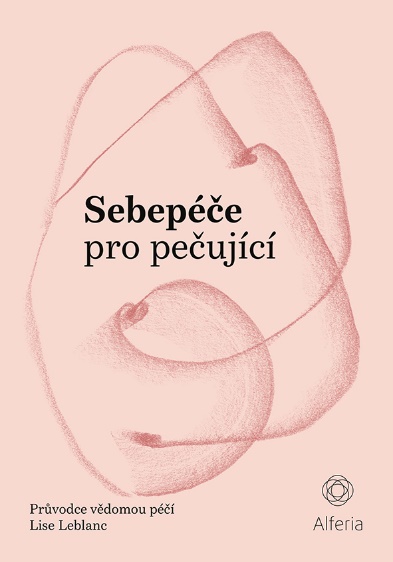 Jak autorka poukazuje v úvodu své knihy, tak péče o někoho blízkého se nevyhne nikomu z nás. Většina párů vstupujících do manželství nepřemýšlí o změně okolností, změně kvality života a o důsledcích, které budou mít na vlastní životy i životy blízkých. Populace stárne a každý z nás bude nejspíše jednou potřebovat pomoc druhých. Sama autorka si prošla péčí o svou babičku, jejíž péče zasáhla rodinu mentálně, emočně, fyzicky a duchovně. V této knize tedy naleznete konkrétní příklady, příběhy podle skutečných událostí, praktická cvičení, otázky k zamyšlení i vyprávění o mých vlastních zkušenostech s pečováním. Získáte informace, vhledy a strategie, jak co nejlépe pečování zvládnout. Naleznete zde odpovědi na řadu svých otázek a návod, jak si užívat přínosů a plodů vztahu založeného na péči, a naučíte se, jak to vše dělat ohleduplně vůči svému zdraví a životní pohodě.Praktické cvičení – Zvládání vyčerpanostiList papíru rozdělte na dva sloupce. Vlevo napište všechny zdraví prospěšné způsoby, jak můžete zvládat svou pečovatelskou úlohu a zodpovědnost. Vpravo sepište všechny škodlivé strategie zvládání. Buďte důkladní.Otázky k zamyšleníNa stupnici od jedné do pěti (kdy jedna znamená málo a pět nesmírně) jak moc se cítíte vyčerpaní?Jak dlouho zažíváte tuto míru únavy (v počtu týdnů)?Co si myslíte, že se stane, když to nezačnete řešit? Jinak řečeno, když se nic nezmění, jak budete vypadat za šest či dvanáct měsíců?Obsah knihy: PředmluvaÚvodZačínáme s péčíEmoce pečujícíhoVztahy v rámci pečováníKomunikace pečujícíhoSyndrom vyhoření u pečujícíhoVědomá péčeŽivot po skončení péčePříloha A – Soupis péčePříloha B – Dotazník na vyhodnocení stresuPříloha C – Dotazník na sebepéčiPoděkováníO autorceZ angličtiny přeložila Veronika Šilarová, obálku a design připravila Marcela Vorlíčková.208 stran, brožovaná vazba s klopami, 120x165 mm, cena 299,-„Na světě existují pouze čtyři druhy lidí. Ti, kteří o někoho pečovali, o někoho právě pečují, budou pečovat nebo budou potřebovat, aby někdo pečoval o ně.“ – Rosalyn CarterO autorce:LISE LEBLANC, BA, MED., RP je registrovaná psychoterapeutka a odbornice na řešení konfliktů. Lise má bakalářský titul v psychologii a na magisterském stupni vystudovala vzdělávání dospělých a absolvovala řadu terapeutických a mediačních kurzů. Její přístup ovlivnila i osobní zkušenost – jako hlavní pečující se starala o svou babičku s Alzheimerovou chorobou poté, co dědeček náhle zesnul. Rodiče a sourozenci Lise bydleli v té době daleko a ona byla zaměstnaná na plný úvazek, se dvěma malými dětmi. Tato zkušenost ji inspirovala pomáhat lidem přebírat zodpovědnost za kvalitu vlastního života a zároveň rozvíjet model vědomé péče.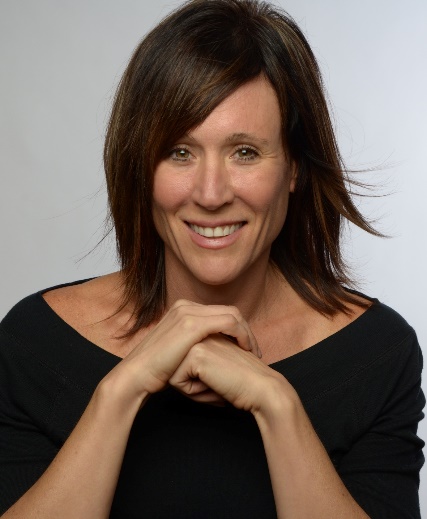 Ohlasy a recenze:„“K dispozici na vyžádání: PDF knihy recenzní výtiskyhi-res obálkaukázky z knihyKontaktní údaje:Štěpánka MrázkováNakladatelský dům GRADAU Průhonu 22, 170 00 Praha 7mrazkova@grada.cz, 603 977 054www.grada.cz & www.alferia.czNakladatelský dům GRADA Publishing, a.s. slaví 30. narozeniny.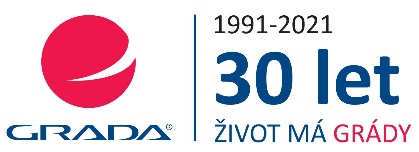 Život naší rodinné firmy má grády! Vydáno více než 13 000 novinek a dotisků, celkem 26,5 milionu knih, to je 580 velkých kamionů knih, nebo police knih dlouhá 610 Km, z Prahy do Bratislavy a zpátky.Nakladatelský dům GRADA si drží pozici největšího tuzemského nakladatele odborné literatury a stále rychle posiluje v ostatních žánrech. Je třetím největším nakladatelstvím v ČR a největší rodinnou firmou v oboru.Tradiční značka GRADA zůstává vyhrazena odborným knihám ze všech odvětví a oblastí lidské činnosti. Značka COSMOPOLIS přináší čtenářům zahraniční i českou beletrii všech žánrů. Značka dětské literatury BAMBOOK, předkládá malým čtenářům díla českých i zahraničních autorů a ilustrátorů. Literaturu poznání, knihy z oblasti rozvoje osobnosti, harmonie duše a těla, ale také alternativního vědění přinášíme pod značkou ALFERIA. Akvizicí získaná značka METAFORA rozšiřuje nabídku nakladatelského domu o další kvalitní beletrii i zájmovou a populárně naučnou literaturu. Unikátním projektem Nakladatelského domu GRADA je služba BOOKPORT, umožňující neomezené čtení e-knih mnoha nakladatelství.